Human-Centred DesignWhat is Human-Centred Design?Human-centred design (HCD) is an approach to problem-solving that places the needs of people at the centre of the process. For government, these people are all of us, the people of Queensland. HCD involves people in all stages of the process - from gathering insights, to exploring many ideas through testing and refining possible solutions, to the evaluation of the effectiveness of the outcome.How is HCD approached? The HCD approach, as we define it for government, consists of three phases as well as ‘planning’ and ‘sharing’ activities.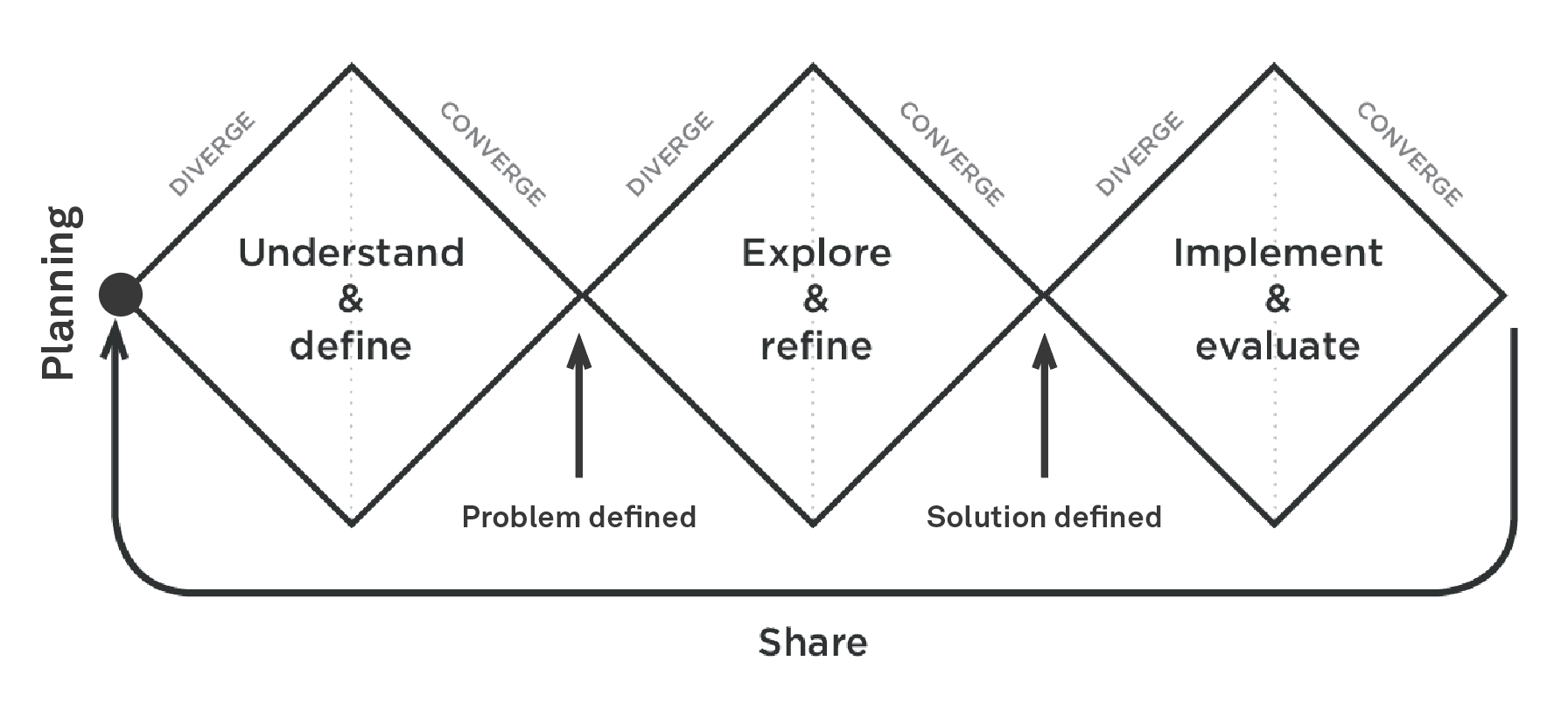 Why use HCD?A HCD approach ensures that you are solving the right problem and coming up with the right solution by putting people at the centre of the design process.  This approach has a range of benefits for our customers, the people of Queensland, as well as for government. Where has HCD been used in government? HCD practices are being applied by government locally, nationally, and internationally. For us in Queensland Government, we have applied HCD practices to the Victims of Crime project, HCD Toolkit creation, Seniors project, Queensland Treasury Jobs project and the Digital Engagement project. Some examples of projects in other government jurisdictions include New Approach to Child Projection in NSW, Enabling change with Aboriginal families in SA and How the BOM put user’s needs first.Queensland Government - Housing and Homelessness case studyThis project was triggered by the need for the Fortitude Valley Housing Service Centre (HSC) to relocate. While the primary scope focussed on the physical space and customer experience of the HSC, the design process allowed for a broader understanding of the customers journey, stakeholders and employees. 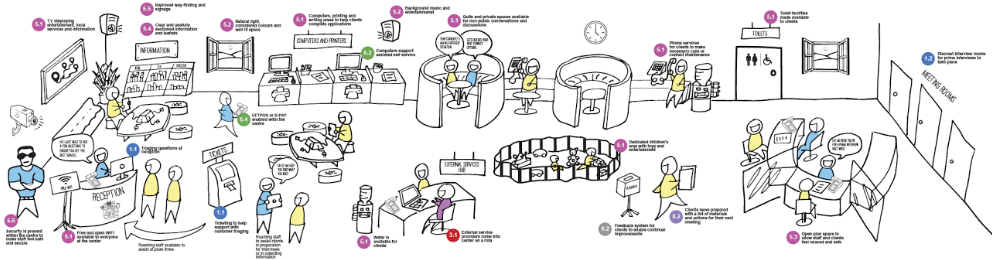 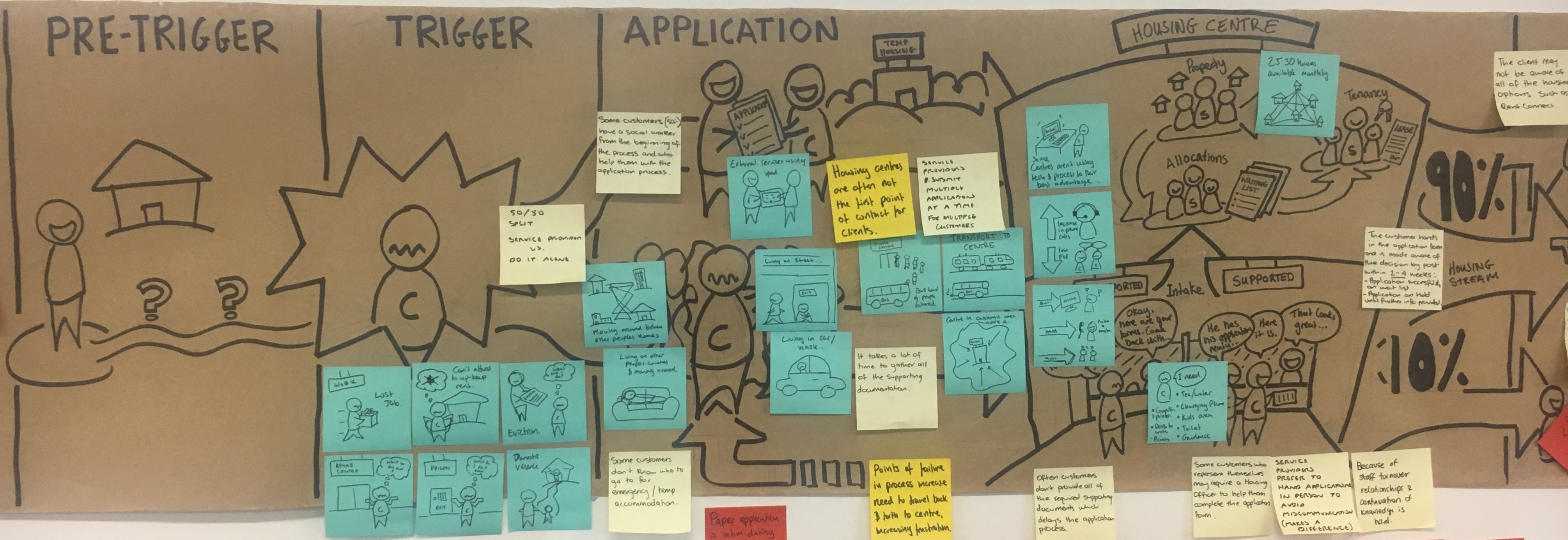 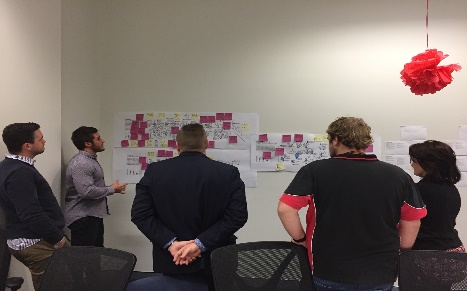 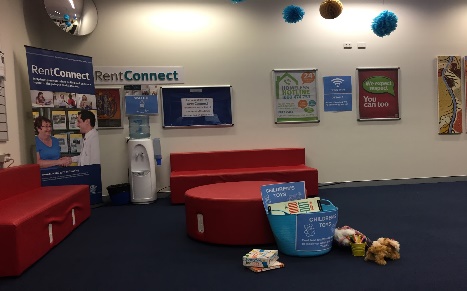 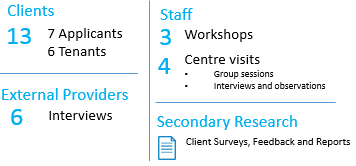 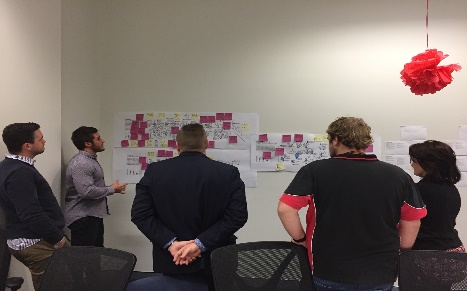 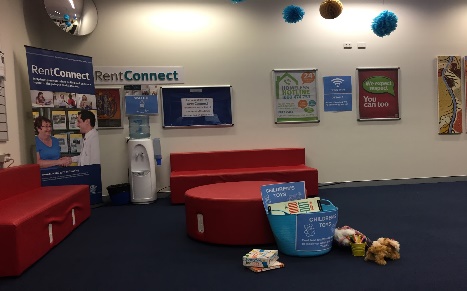 Want to know more about HCD?For further information around HCD or available training contact hcd@hpw.qld.gov.au  Benefits for the people of QueenslandBenefits for governmentServices that meet the real underlying needs of customersAn improved customer experience of your product or serviceLess stress and frustration when using a product or serviceRemoval of cognitive load when determining how to use servicesIncreased popularity and use of services by customersCreates an image of government to its public as being people-centredProvides an external, customer perspective of the problem at handHelps paint a picture of the wider context in which the problem liesSystems and services that meet the needs of people tend to cost less in support - they don’t need additional assistance (or training)Can increase productivity and improve operational efficiencyReduced project risks of a ‘failed’ serviceBuilds organisational resilienceHelps staff understand and build empathy for customers